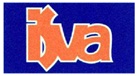 Uit de vergadering van 02-04-2024Riny krabbelt weer op en is helemaal bij. Ze is begonnen met fysio en zal binnenkort naar een verpleegtehuis moeten. De collecte is in volle gang en in mei komt onze eigen sponsoractie.Michael de Ridder van DreamDiVR uit Arnhem ontwikkelt een waterdichte virtual reality-duikbril, waarmee in het water onderwaterwerelden ervaren kunnen worden. Het bedrijf heeft er subsidie voor aangevraagd en gekregen. Samen met andere verenigingen worden we partner om input te geven voor de verdere ontwikkeling.De hardware die gebruikt wordt tijdens het tafeltennis- en zwemtoernooi is aan vervanging toe. Er wordt hier binnenkort een Crowdfunding actie voor opgestart.De organisatie van de club dag is in volle gang, we hopen snel een datum te hebben.In het najaar komt er waarschijnlijk een EHBO + reanimatie dagAub  lees de veranderde STATUTEN op de website en kom naar de ALGEMENE LEDENVERGADERING op 14 mei in de Mariëndaelschool aan de Middachtensingel 12, 6825 HN in Arnhem.Jopie09-04-2024